M10 ULTRA by Medialink Specification SheetExtreme High 8K Performance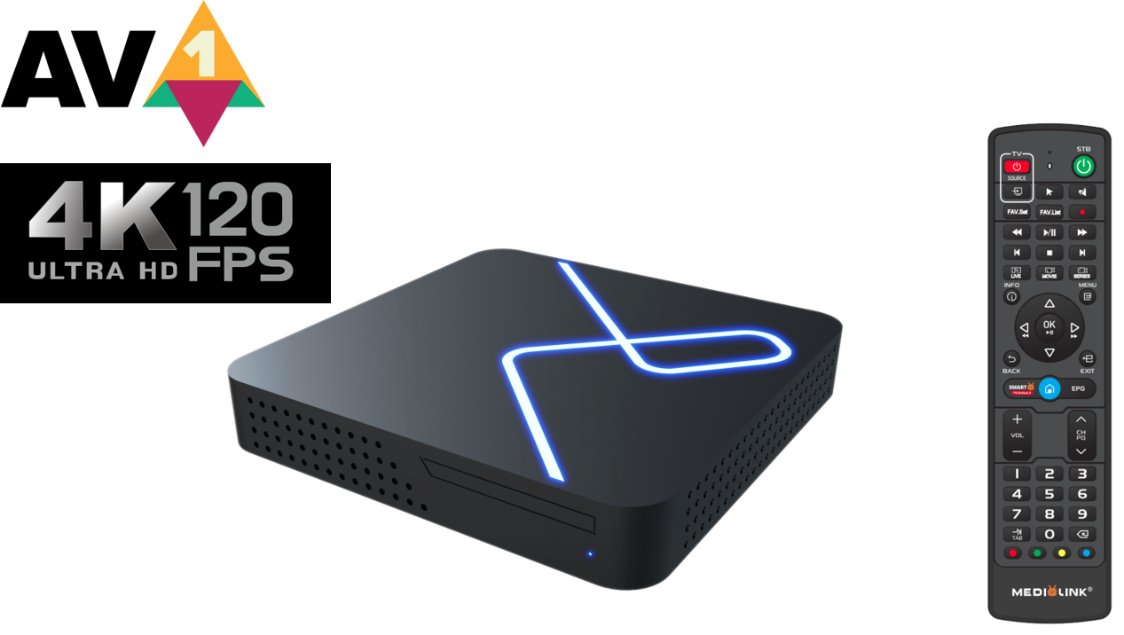 SpecificationsMaximum Output Resolution: 8K (7680 × 4320)Standard Output Resolition: 4K (3840 x 2160) 120fpsCPU : Amlogic S905X4 Quad-core Cortex-A55 up to 2.1 GHzAmlogic S905X4 will be slightly faster due to the higher (default) maximum CPU frequency of 2.1 GHzAV1 video codec up to 4K@120fpsAV1 saving 30% more bandwidth efficiency compared to H.265 or VP9GPU : Arm Mali-G31MP2 with support for OpenGL ES 3.2, Vulkan 1.0/1.1, and OpenCL 2.0RAM: 2GB Highly Compressed Storage: 16GB eMMCOperating System : Android 10.0TV System: Smart TV Online 2 NetworkingWireless : 5.8GHz Dual-Band 2x2 AC WirelessBT : 4.2Ethernet : 1000Mbit Extreme high Speed GIGABIT LANDecoderVideo decoder : 8K@30fps, 4K@120fps, H.265(HEVC), AVS, H.264(AVC, MVC), Real, MPEG1/2/4, VC-1AV1 Video DecodingAudio decoder : MPEG-1 Layer 1,2,3(2-CH), MPEG-2 Layer 1,2, HE AAC V1/V2Support Language: All Language

DimensionsLength: 105mmWidth: 105mmThickness: 19.5mmColor: BlackLED Color: Cold WhitePower inputPower: 5VDC / 2APower Supply: USB Type C Power Consumption : Max. 12WStandby Power : Max. 0.5W (Ultra low power)AccessoriesM10 Extreme High Performance 8K BoxMedialink Exclusive Backlight Remote Control5V2A Power Supply USB Type C Cable8K HDMI Cable2* Original AAA Batteries for RCUUser Manual in 6 Languages (EN, DE, FR, ES, IT, AR)